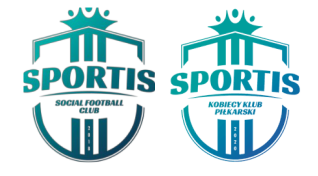 SPORTIS SOCIAL FOOTBALL CLUB GRA DLA JULKI!Sportis Social Football Club jest klubem, który w sporej części swojej działalności skupia się na akcjach charytatywnych. Tym razem prosimy wszystkich kibiców oraz osoby związane ze #SPORTisFAMILY o pomoc dla chorującej na cukrzyce Julki.Julka to uczennica III klasy Szkoły Podstawowej, jednak obecnie dziewczynka nie jest w stanie bawić się wspólnie z rówieśnikami. U Julki zdiagnozowano cukrzycę insulinozależną. Aby ułatwić dziecku jego codzienne funkcjonowanie i uniknąć podawania zastrzyków, których Julka się bardzo boi, Sportis zorganizował zbiórkę. Celem zbiórki jest zakup pompy insulinowej.Aby włączyć się do naszej akcji możesz wpłacić pieniądze na internetowej zrzutce (link poniżej), albo kupić cegiełkę na niedzielnym meczu Ekstraligi kobiet: Sportis KKP Bydgoszcz – GKS Katowice, który odbędzie się o godz. 12:00 na Stadionie Miejskim BCS-u im. Eugeniusza Połtyna w Bydgoszczy (ul. Słowiańska 7)Link do zrzutki: https://tiny.pl/wt7k9Dziękujemy za każdą pomoc!---#SPORTisFAMILY#SPORTisLOVE---Dane kontaktowe biura prasowego:Szymon Kołodziejskitel. +48 519 787 806pressroom@sportisfc.com, www.sportisfc.com----------------------------------------------------------Sportis Social Football Club powstał w 2018 r. z przekształcenia KS Łochowo. Występuje w kujawsko-pomorskiej IV lidze. Posiada również ekstraligową drużynę kobiet, kobiecy oraz męski zespół rezerw, a także akademię piłkarską. Trenerem zespołu seniorów jest Remigiusz Kuś, trenerem drużyny kobiet Adam Góral a Dyrektorem Sportis Academy Łochowo Piotr Fiutak.